Ⅰ　　○○○タイトル○○○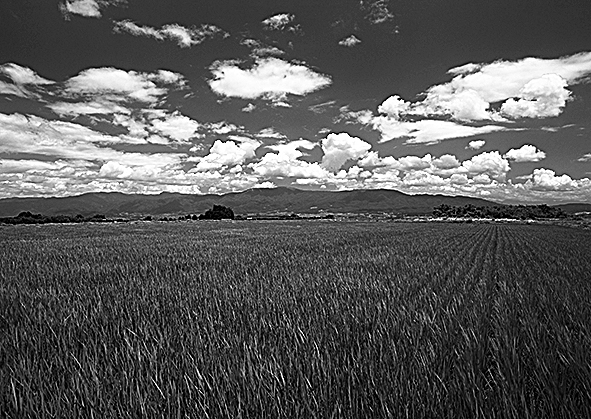 